Cartes de figures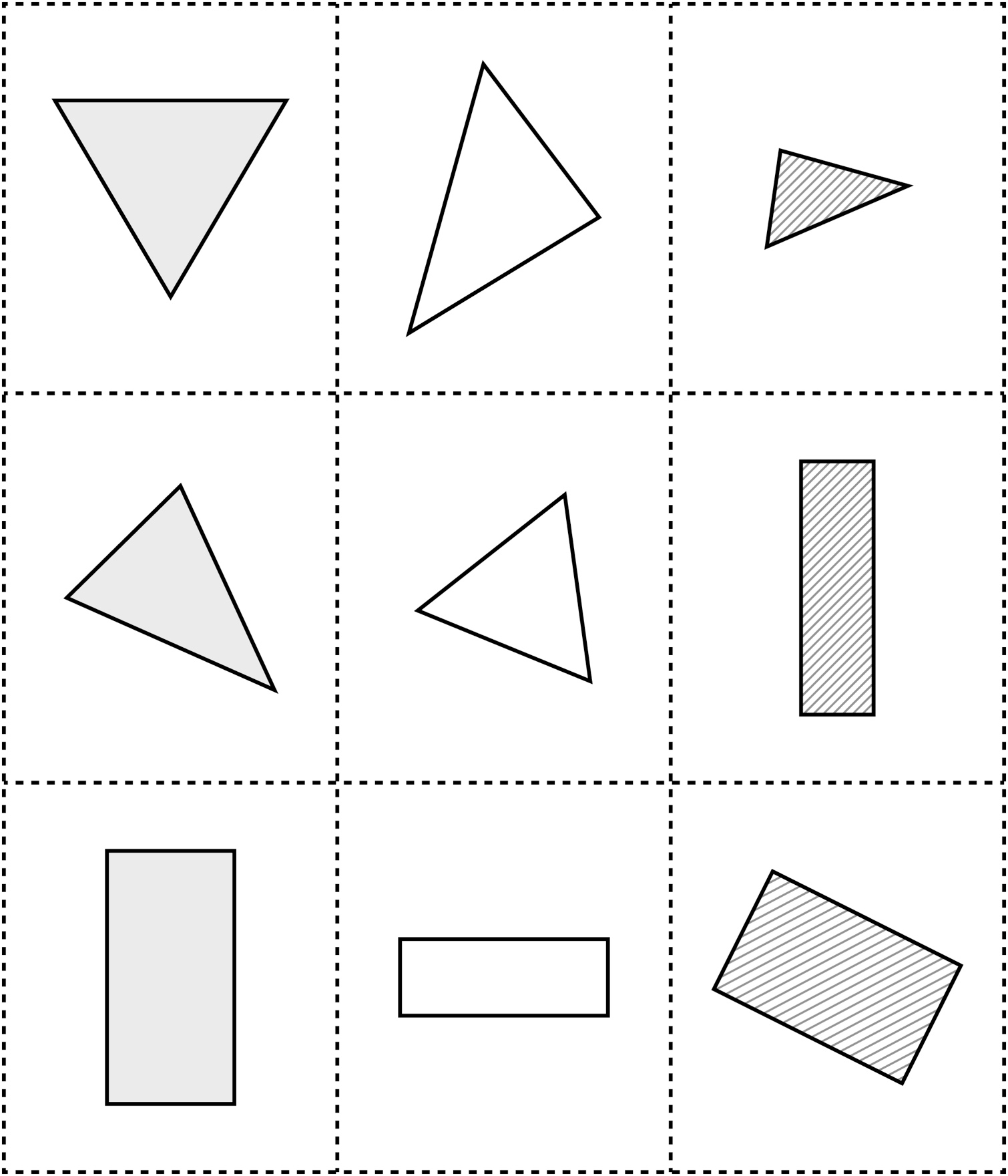 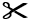 Cartes de figures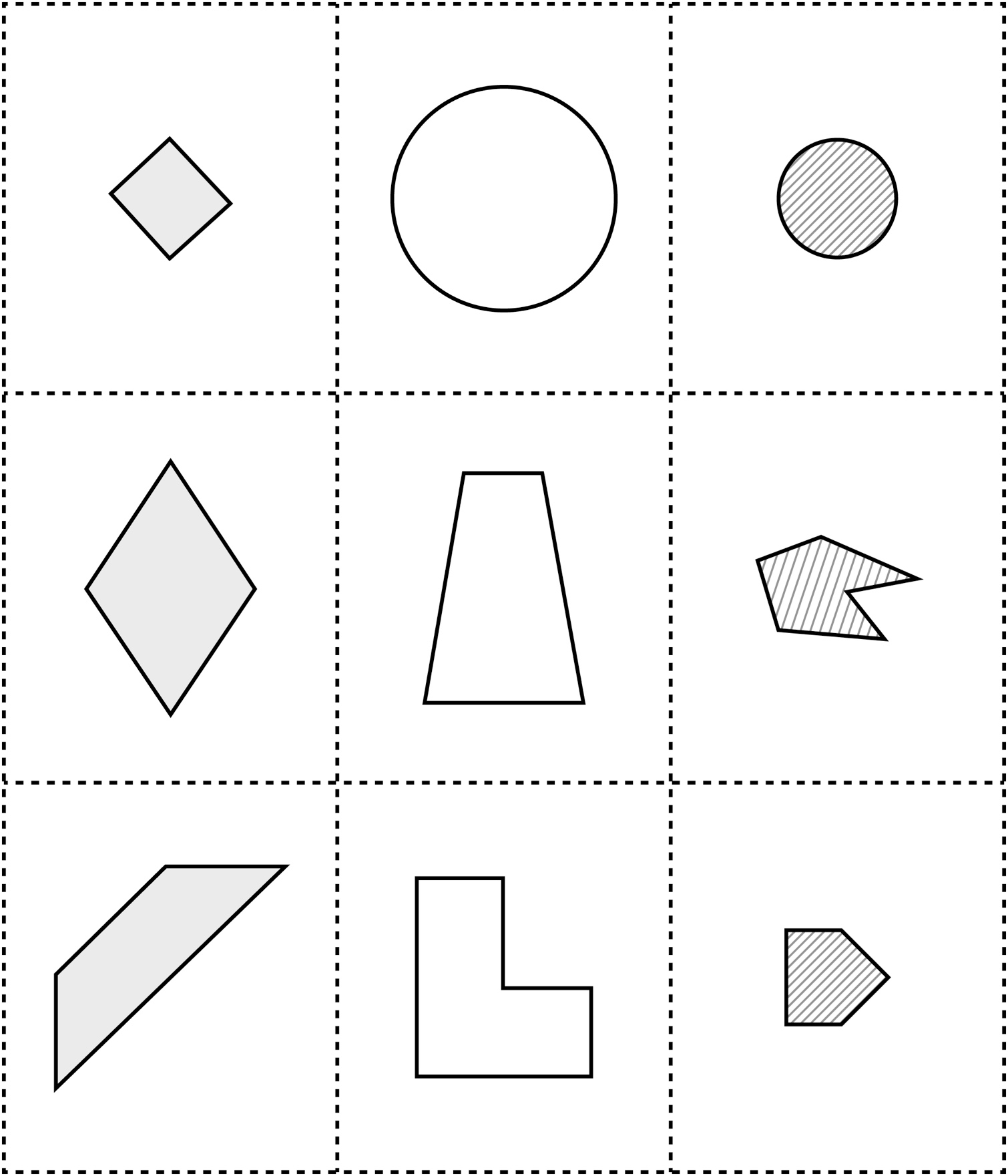 Cartes de figures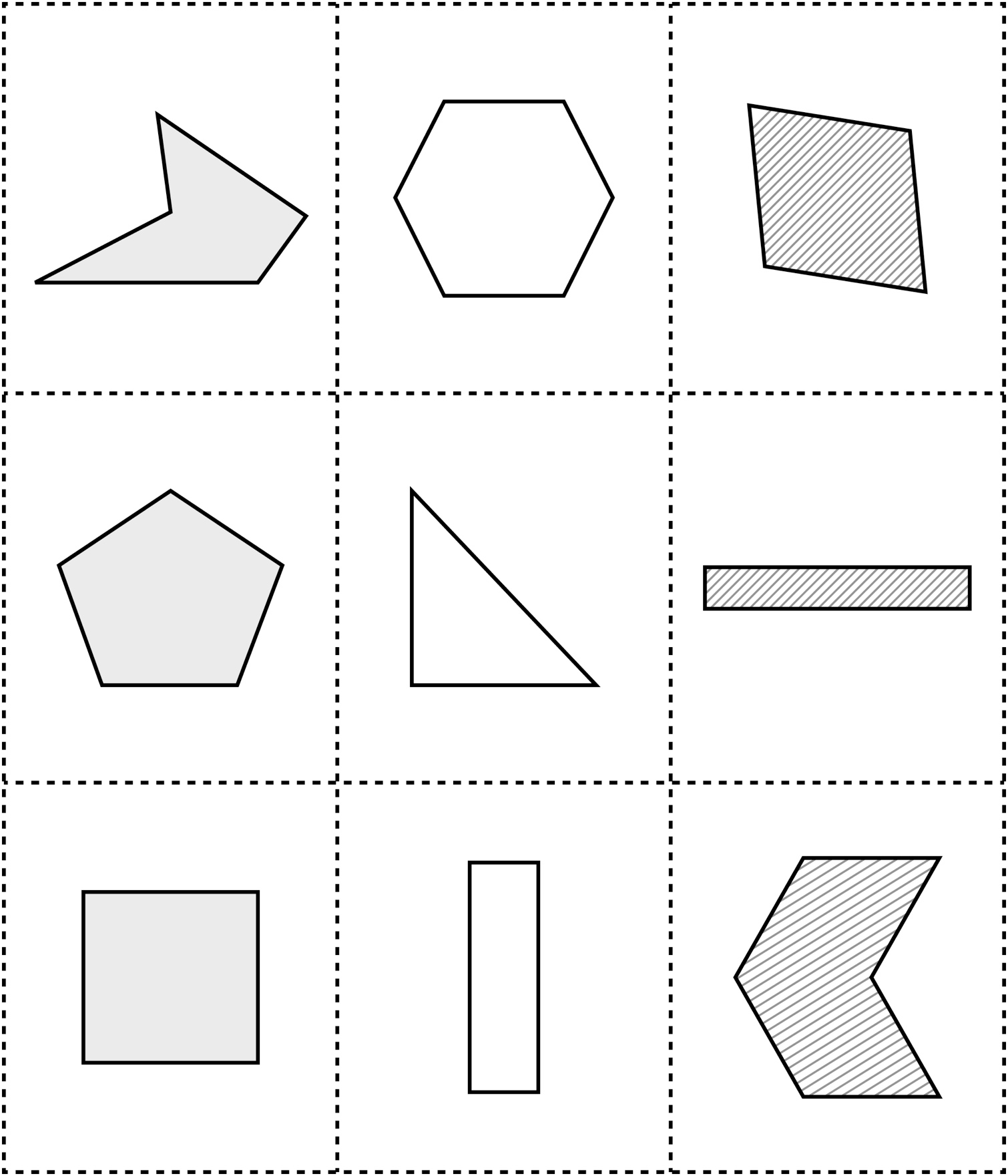 Cartes de figures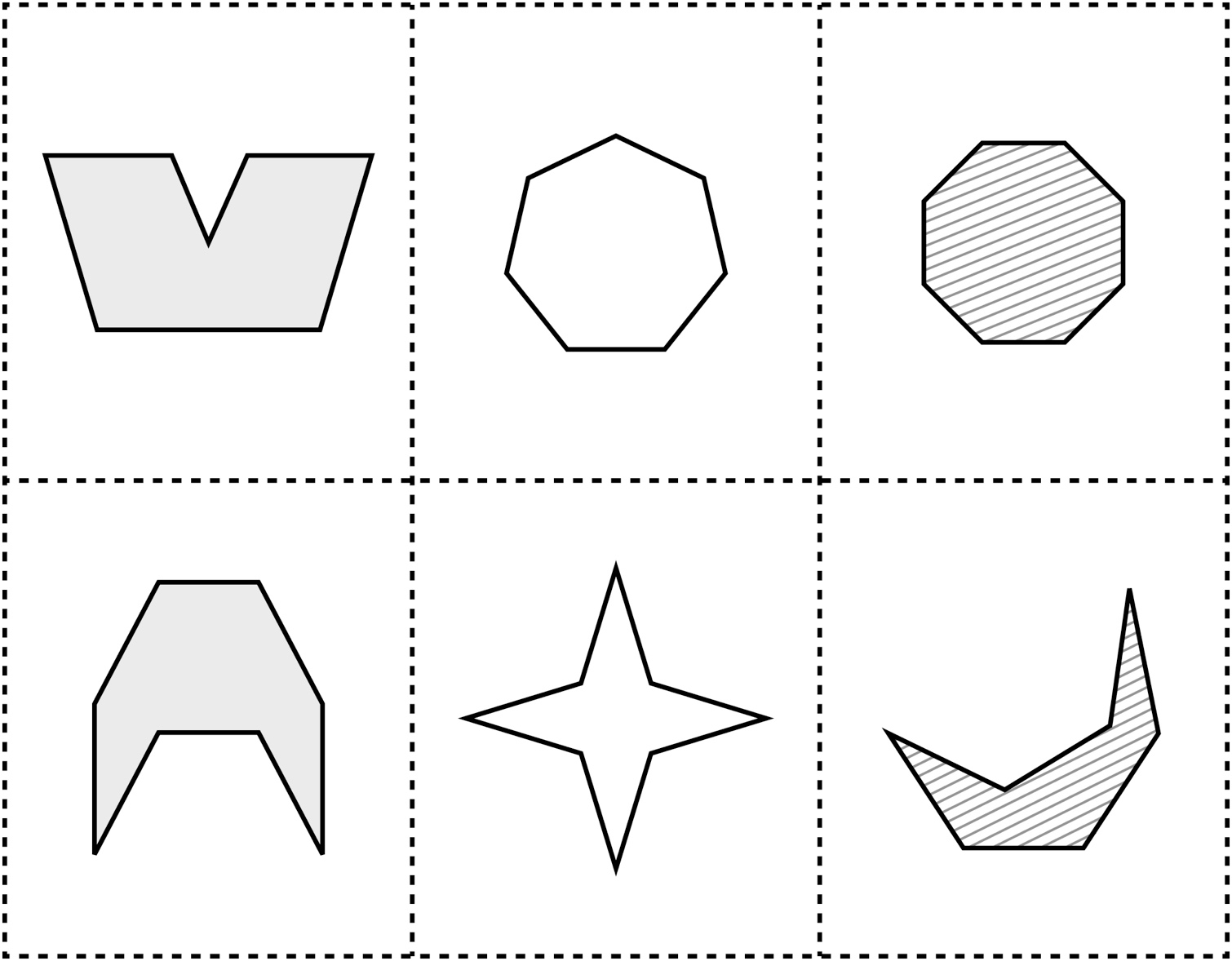 